Publicado en London el 09/08/2021 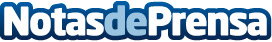 Huawei se compromete con los negocios ecológicos y sostenibles a pesar de las sanciones de los EE.UUUn Nuevo Documental Realizado Por The Economist Group Explora Como Huawei Está Desbloqueando El Futuro De Un Nuevo MundoDatos de contacto:Isabel Jacques+1-917-435-3542Nota de prensa publicada en: https://www.notasdeprensa.es/huawei-se-compromete-con-los-negocios Categorias: Telecomunicaciones Hardware Ecología Solidaridad y cooperación http://www.notasdeprensa.es